Конспект занятия от 1,5 до 3 лет: «Игрушки – наши друзья»Цель: речевое развитие детей младшего возраста с помощь бережного отношения к игрушкам.Задачи: Образовательная: в игровой форме познакомить со стихотворениями С. Маршака, А. Барто. Развивающая: развивать речь, память, наблюдательность, умение действовать указаниям воспитателя.Воспитывающая: воспитывать чувство любви к литературным произведениям, бережное отношение к игрушкам.Материалы и оборудование:кукла Маша, «волшебный мешочек», игрушки: мячик, мишка, лошадка.
Предварительная работа- Прослушивание  стихотворения из цикла А.Барто «Игрушки», С. Маршака «Мяч».- Рассматривание иллюстраций в книгах.Ход занятия. Организационный   момент: дети проходят в группу и садятся на стульчики.
Воспитатель: «Ребята, сегодня к нам с вами пришли гости. (Кукла Маша) Давайте поздороваемся с ними и подарим нашим гостям пальчиковую игру «Гости».Пальчиковая игра «Гости»«К Маше гости прибежали, (бежим пальчиками одной руки по ладошке другой руки)Все друг другу руки жали,Здравствуй Витя, (соединяем большой и указательный пальчики)Здравствуй Саша, (большой и средний)Здравствуй, Владик, (большой и безымянный)Здравствуй, Мира. (большой и мизинец)Не хотите ль конфету? (ладошки складываем вместе)Может коржик? (показываем две открытые ладошки)Иль рожок? (два кулачка ставим друг на друга)Вы берите понемножку.Да похлопайте в ладошки!» (хлопаем вместе)И скажем дружно всем: «Здравствуйте!!!»Данное упражнение проведено с целью организации внимания детей и подготовке к занятиям.Дидактическая игра «Волшебный мешочек». Воспитатель: «Итак, ребятки мы с вами поздоровались с нашими гостями. А теперь я вам предлагаю посмотреть, кто же к нам пришёл в гости. Посмотрите, есть у меня вот такой красивый волшебный мешочек. Какой мешочек? Какого цвета, размера?»
Действия: воспитатель просит детей описать игрушки из мешочка, вместе с детьми читает стихотворения, показывает игрушки.Например, первая игрушка: МячикНаша Таня громко плачет:Уронила в речку мячик.— Тише, Танечка, не плачь:Не утонет в речке мяч.Вторая игрушка:МишкаУронили мишку на пол,Оторвали мишке лапу.Все равно его не брошу –Потому что он хороший.Третья игрушка:ЛошадкаЯ люблю свою лошадку,Причешу ей шёрстку гладко,Гребешком приглажу хвостикИ верхом поеду в гости.Заключительная часть занятия (рефлексия)Дети прощаются с гостями, отвечают на вопросы воспитателя. Выражают свое мнение о бережном обращении с игрушками. Делают вывод о том, что нельзя ломать и бросать игрушки. Помогают убирать игрушки на место – в их домики.Воспитатель: «Нам пора попрощаться с нашими гостями. И сказать им до свидания!
Итак, ребятки, мы сегодня с вами поиграли, гостей встретили. А кто к нам в гости приходил? А теперь давайте вспомним, с какими игрушками мы с вами играли?
Да, мишка, лошадка, мячик. И все это как называется? (Игрушки).
Давайте запомним, как надо с игрушками обращаться? (аккуратно, игрушки надо беречь и любить)».Воспитатель: «Вы все сегодня молодцы и игрушки говорят вам до свидания!»
Все прощаются с куклой Машей и её игрушками. Дети выражают своё мнение о проведенном занятии воспитателем.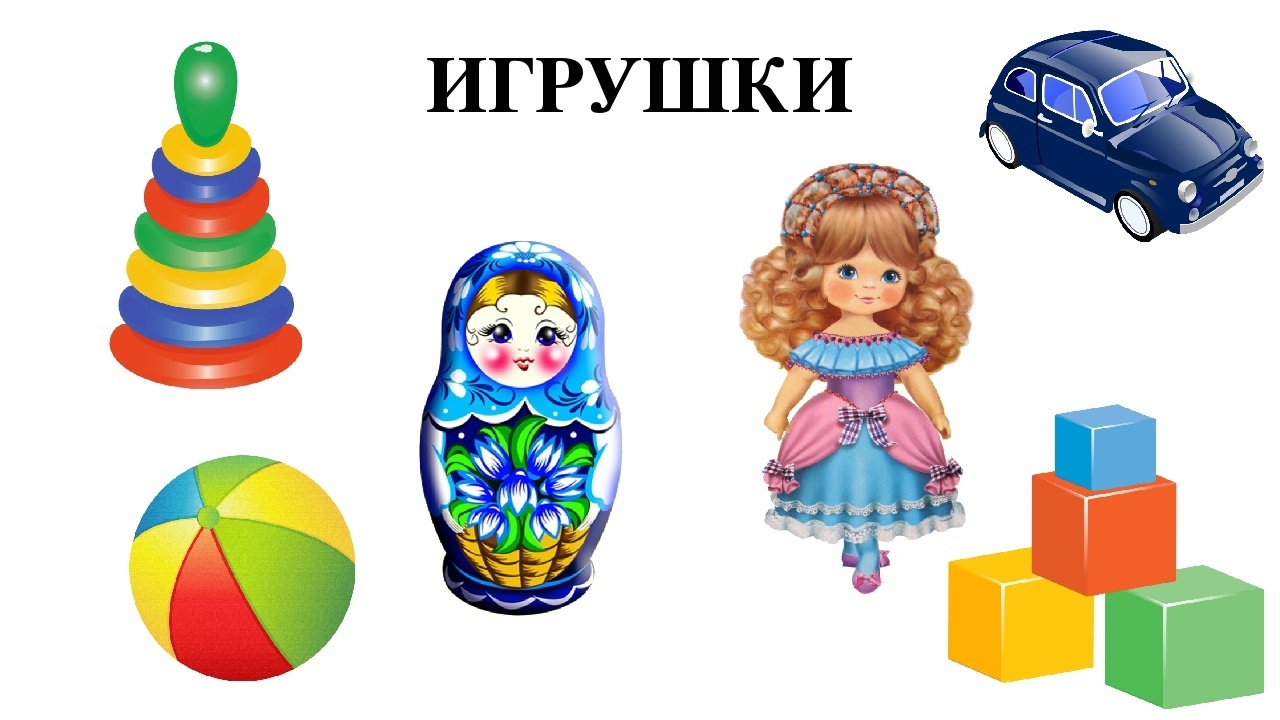 